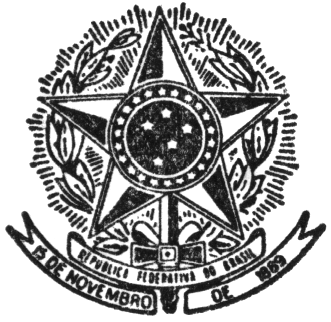 UNIVERSIDADE FEDERAL DE JUIZ DE FORAFACULDADE DE ENGENHARIACURSO DE ENERGIA ELÉTRICAHABILITAÇÃO EM ROBÓTICA E AUTOMAÇÃO INDUSTRIALNo décimo primeiro dia do mês de setembro de dois mil e dezessete, às nove horas da manhã, estiveram reunidos na Secretaria da Engenharia Elétrica, Faculdade de Engenharia da Universidade Federal de Juiz de Fora, os membros do NDE de Engenharia Elétrica – Robótica e Automação Industrial, André Luís Marques Marcato, Leonardo de Mello Honório, Leonardo Rocha Olivi, Manuel Arturo Rendón Maldonado e Ricardo Mota Henriques, com a presença dos seguintes Professores: Ana Sophia Cavalcanti Alves Vilas Boas, André Augusto Ferreira, Daniel Almeida Fernandes, Exuperry Barros Costa, Guilherme Márcio Soares e Pedro Machado de Almeida. Constatado o quórum legal, o Professor Olivi iniciou a reunião. Com a palavra, o Prof. Guilherme Márcio expôs suas pesquisas de adequação das disciplinas para o curso, dentre as quais, sugeriu a reestruturação das disciplinas de Robótica, as quais passariam a integrar as atividades de laboratório em conjunto com as atividades teóricas, unindo os laboratórios de Robótica Móvel e de Manipuladores Robóticos juntamente com suas respectivas disciplinas teóricas, Robótica Móvel e Manipuladores Robóticos, respectivamente.Dando prosseguimento, as disciplinas relativas ao conteúdo de Automação deveriam ser reformuladas de maneira a serem atualizadas, inserindo novas tecnologias, bem como novos assuntos relativos a ciências de dados com as mais modernas técnicas. Os professores Leonardo Honório e André Ferreira argumentaram em favor da inserção de técnicas de inteligência artificial nas disciplinas, assunto tratado com concordância pelos membros presentes.O Prof. Leonardo Olivi trouxe à discussão a reformulação da disciplina ENE111 ACIONAMENTO ELETRÔNICO DE MÁQUINAS ELÉTRICAS, reformulada para incluir 15 horas práticas em conjunto com seu conteúdo teórico, ficando: Introdução ao acionamento de máquinas elétricas, modelo de sistemas eletromecânicos, unidade de processamento de potência, acionamento de máquinas CC, controle de máquinas CC, revisão de máquinas CA, partida de motores trifásicos de indução, acionamento de velocidade variável, acionamento de servomotor. As mudanças foram recebidas com concordância pelos membros presentes.Em seguida, o Prof. Guilherme Márcio em conjunto com o Prof. Exuperry Barros Costa levantou a discussão sobre a necessidade de um horário fixo para as disciplinas do curso, de preferência com períodos matutino e vespertino intercalados entre períodos pares e ímpares, o que facilitaria o planejamento dos alunos pela não-coincidência de horários bem como a recuperação daqueles que fossem reprovados. O Prof. Exuperry levantou o problema dos alunos formandos que fazem estágio tanto no período matutino quanto vespertino, aventando a possibilidade de inserir as disciplinas dos período finais (oitavo e nono) em horários vespertinos ou noturnos. O Prof. André Ferreira lembrou aos presentes que o curso é de período integral, o que possibilitaria que as disciplinas fossem lecionadas no período noturno. O Prof. Leonardo Olivi lembrou que o assunto já havia sido discutido em reuniões anteriores, e propôs que as disciplinas dos períodos citados pelo Prof. Exuperry fossem colocadas a partir das dezenove horas (19h00). Após discussões, os membros concordaram que o horário adequado para estas disciplinas seria a partir das dezessete horas (17h00).Dando sequência, o Prof. Leonardo Olivi passou para Assuntos Gerais, e nenhum membro se manifestou, encerrando a reunião às onze horas e trinta minutos